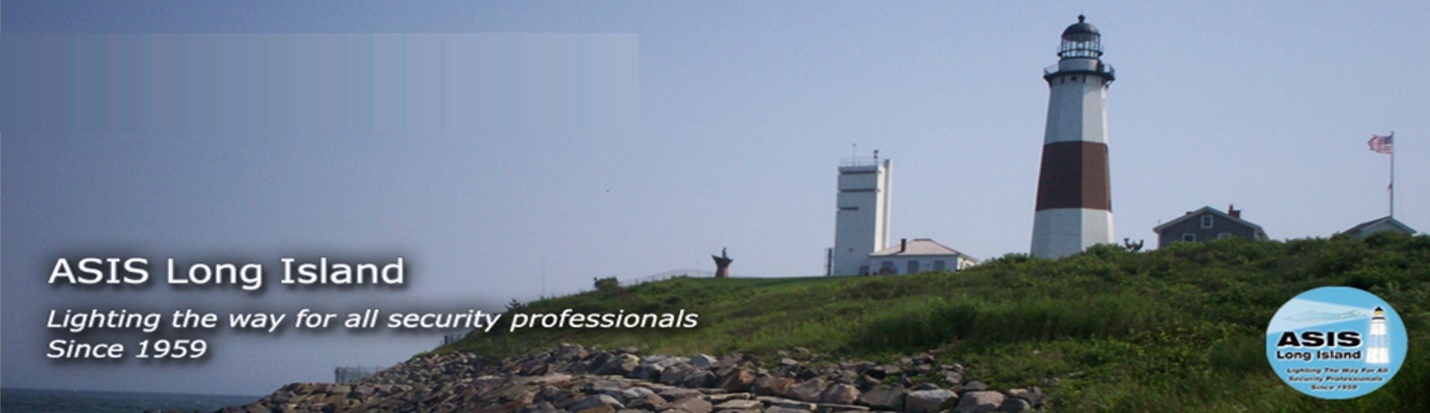 ASIS Long Island Chapter SponsorshipChapter Sponsorship levels:Gold – $2,000+ (yearly chapter sponsor includes a table for four attendees from their organization attend each general meeting free of charge. Plus, your logo/web link online and in emails).Organization’s Logo and Website link posted on ASIS Long Island’s sponsor page.Organization’s Name and Website Link on ASIS Long Island Email distributions.Publish your organization’s events on ASIS Long Island website, LinkedIn page, and pushed out by email to the ASIS membership. Recognition at General Monthly Meetings.Sponsors may have up to four (4) attendees from their organization or guests attend each general meeting free of charge.  Includes speaking opportunity at a monthly meeting to highlight the company’s products/services.Silver – $1,500 (yearly chapter sponsor includes two attendees from their organization attend each general meeting free of charge.  Plus, your logo/web link online and in emails).Organization’s Logo and Website link posted on ASIS Long Island’s sponsor page.Organization’s Name and Website Link on ASIS Long Island Email distributions.Recognition at General Monthly Meetings.Sponsors may have up to two (2) attendees from their organization attend each general meeting free of chargeIncludes speaking opportunity at a Chapter meeting to highlight the company’s products/services. Bronze – $500 (yearly chapter sponsor- your logo/web link online and in emails)Organization’s Logo and Website link posted on ASIS Long Island’s sponsor page. Recognition at General Monthly Meetings.If your organization is interested in a sponsorship of the ASIS Chapter, please contact the chapters Treasurer or chapter Vice Chair:Dan Sheehan, Treasurer at Daniel.sheehanmsc@gmail.comTim Hardiman, Vice Chair at Tim@viceroyinvestigations.comASIS Long Island. Mail Checks to:ASIS Long Island3280 Sunrise Highway- Suite #306Wantagh, NY 11793ASIS Long Island PayPal Sponsor Account:https://www.paypal.com/donate/?hosted_button_id=FYAVRPZSWB3K8 